Конспект ООД по рисованию методом «тычка» в средней группе «Веселые зайчата»Подготовила: воспитатель средней группы МБДОУ №19Гусева Татьяна МихайловнаЦель: продолжать учить детей делать тычок жесткой полусухой кистью по контуру и внутри контура.Задачи:Образовательные:- Продолжать закреплять умение детей рисовать животное способом тычка.- наносить рисунок по всей поверхности;- передавать в рисунке особенности внешнего вида зайца Развивающие:.- развивать воображение и восприятие окружающего мира,-познавательных способностей;-способствовать развитию любознательности.Воспитательные:-воспитывать заботливое отношение к живой природе;-воспитывать аккуратность во время работы.Оборудование и материал:Картинка с изображением зайца, жесткие кисточки №6, листы голубой бумаги с карандашным контуром зайца, белая гуашь, простой карандаш, тряпочки, стаканчики для воды.Ход занятия:Воспитатель: Ребята, сегодня в гости к нам пришел из леса один герой, а какой вы догадайтесь сами:Мчится без оглядки,Лишь сверкают пятки.Мчится что есть духу,Хвост короче уха.Живо угадай-ка,Кто же это? (Зайка)Воспитатель достает картинку с изображением зайца:- Вот он, посмотрите на него внимательно. Какая у зайца шубка? (пушистая)Каким она цветом? (зимой белая, летом серая)- Что он делает? (сидит, прячется, грустит).- Как вы думаете, почему он грустит? (ответы детей).- А мне он сказал, что он в лесу совсем один. Он искал себе друзей для того, чтобы поиграть, побегать и повеселиться. Но так и не нашёл веселых зайчат -друзей.Как вы думаете, мы сможем помочь зайцу? Давайте нарисуем для него много зайцев, и ему будет весело в лесу.Дети выбирают себе зайчиков для рисования.- Чтобы у наших зайчиков была правильная шубка, соответствующая времени года, предлагаю нарисовать шубку методом тычка. Но сначала мы попробуем сделать это без краски.Напомнить и показать детям, как правильно держать кисточку.Выполнить упражнение – разминку с кисточкой.- Кисточку вот так возьмем - (тремя пальцами, но выше металлической части кисточки.)И стучать сейчас начнем.Контур наш мы обведем (тычок по контуру без краски)К голове опять придем. (тычком разукрашиваем голову)Разукрасим мы тычком,Зайку нашего кругом. (Тычок по всему рисунку)Еще раз воспитатель показывает и объясняет.Предложить детям начать самостоятельно рисовать тычками. Сначала по контуру, делая тычки рядом друг с другом, не оставляя промежутка между тычками. Затем произвольными тычками закрашивать поверхность внутри контура зайца.Пока сохнет белая краска, предлагаю сделать физкультминутку:Изобразить зайку, затем, «зайчикам» предлагается погреть ножки, выполняя движения по тексту, перепрыгивая с ноги на ногу.«Серый Зайчик сел и ждет, быстро ушками стрижет,Скучно Зайчику стоять, лучше весело скакать.Скок-скок, скок-скок,Мы попрыгаем, играя,словно Зайчик, отдыхая.»Когда краска высохнет рисуют глаза, нос, усики, и т. д.В конце занятия подводятся итоги.Воспитатель:- Ребята, кто у нас сегодня побывал в гостях? (зайчик)Какая у него шубка? (белая, мягкая, пушистая)Для чего зайцу нужны быстрые ноги? (ответы).Молодцы! Посмотрите, какие красивые, пушистые и веселые у вас получились зайчики. Теперь нашему зайчику будет с кем играть и веселиться.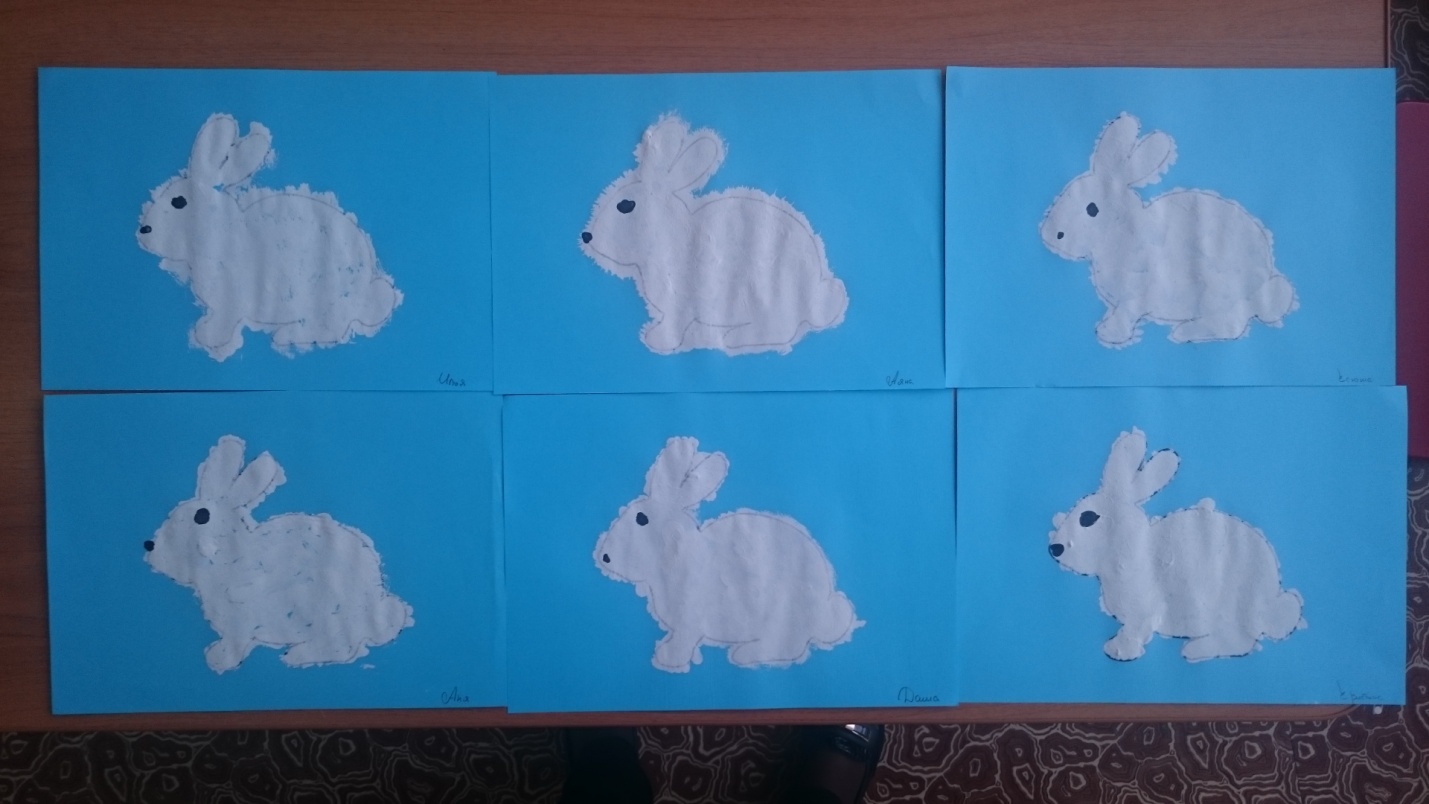 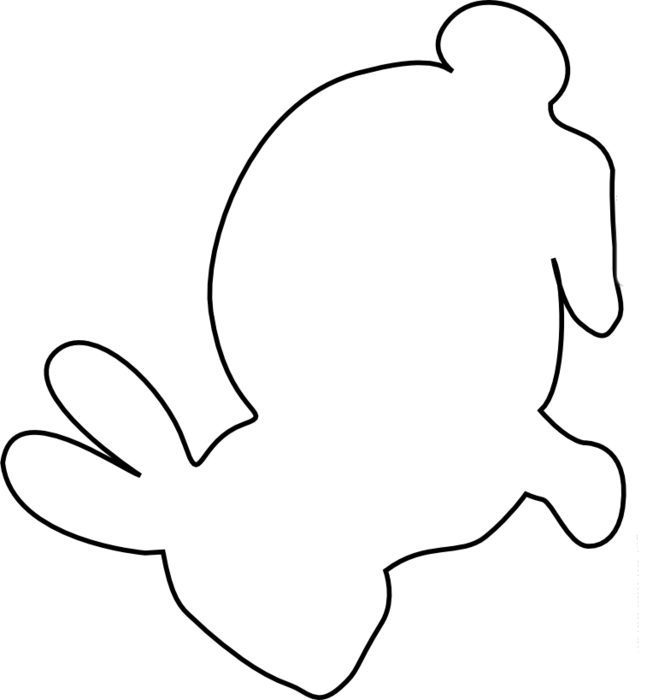 